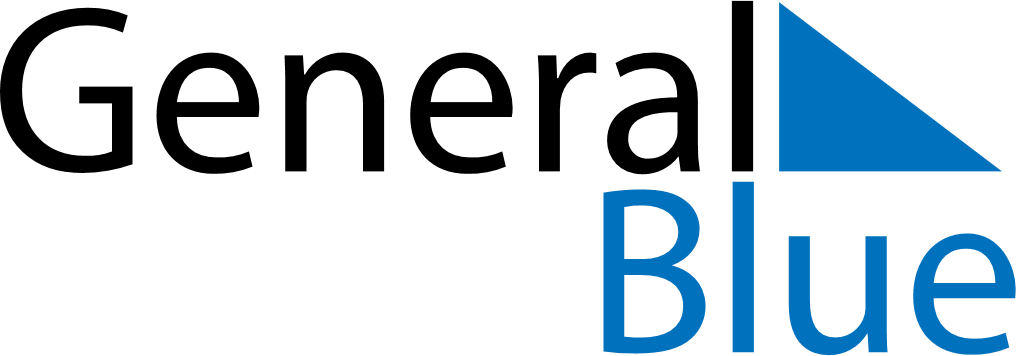 January 2024January 2024January 2024JamaicaJamaicaMONTUEWEDTHUFRISATSUN1234567New Year’s Day8910111213141516171819202122232425262728293031